SIMS .net AssessmentKey Stage Wizard 2022Early Years Foundation ProfileVersion 2.0REVISION HISTORYIntroductionThis chapter covers the process from beginning to end for the Early Years Foundation Stage, including importing the wizard, entering results, printing the reports and exporting the results.The Spring 2022 upgrade will load the 2022 Key Stage and EYFS Wizards into the AMPA folder.The Wizards are automatically placed in a folder on each school’s computer as part of the upgrade process. They can be found in the following locations:-Hosted Schools: F:\Public\AMPA\England Primary (and Middle Deemed Primary)\Assessment ManagerNon-Hosted Schools:C:\Program Files\SIMS\SIMS.net\AMPA\ England Primary (and Middle Deemed Primary)\Assessment ManagerAs these Teacher Assessments form part of the CTF that accompanies children if they transfer between schools, it is a statutory requirement that where you are using alternative software for recording assessments, the data is also imported into SIMS.Please refer to your software supplier for guidance and instructions on how to do this.The EYFS profile must be completed for each child who will be five years old on or before30th June 2022 unless:• an exemption from the profile has been granted for the setting by the Secretary of State;• the child is continuing in EYFS provision beyond the year in which they turn five;• the child has arrived from abroad less than two weeks before the profile submission deadline and so an accurate and valid assessment cannot be completed; or• the child has spent the majority of the academic year away from the setting, for example, due to illness or medical treatment.Step 1 – Check SIMS .net VersionIn order to use the 2022 Wizards, you must be using the Spring 2022 Main Release version of SIMS .net or later.  To check:Go to Help | About SIMS .net.Check that the version of SIMS .net is 7.204 or higher.Step 2 – Identify the Early Years Foundation Stage PupilsIf the Reception year in SIMS includes all the pupils being assessed continue to Step 3. If pupils outside of the Reception year are being included in the EYFS assessment, or some of the Reception pupils are not being assessed – please refer to the notes for Creating a User Defined Group by clicking on the link below.  http://faq.scomis.org/kb15030/Step 3 – Import the Wizard for EYFS Profile 2022Select Routines | Data In | Assessment | Import. If you see a screen similar to the one below, click Yes.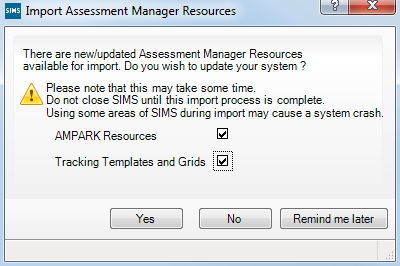 Once the update has completed, Close the activity log.Select the file to import by clicking the Browser button.Hosted Schools:F:\Public\AMPA\ England Primary (and Middle Deemed Primary)\Assessment ManagerNon-Hosted Schools:C:\Program Files\SIMS\SIMS.net\AMPA \England Primary (and Middle Deemed Primary)\Assessment ManagerSelect the Revised Early Years Foundation Stage Profile Wizard 2022 and click on Open to display the screen shown in the following graphic.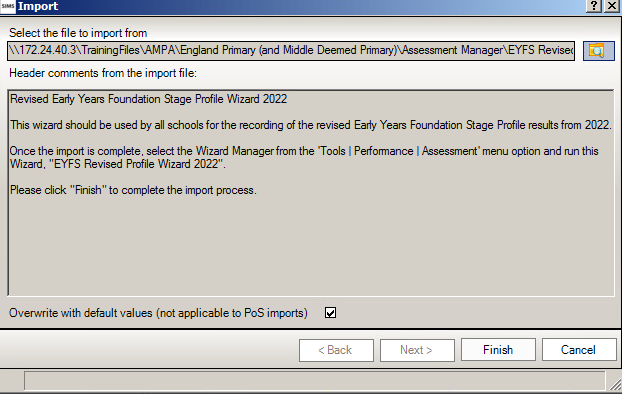 The Overwrite with default values check box should be ticked then select Finish.  Click the Yes button when asked ‘Do you want to proceed?’An Activity Log shows what has been imported. It is worth scrolling to the bottom of the log to check the import has been successful.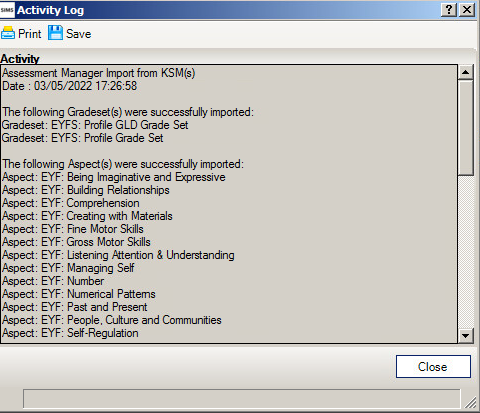 Step 4 – Enter ResultsSelect Tools | Performance | Assessment | Wizard Manager.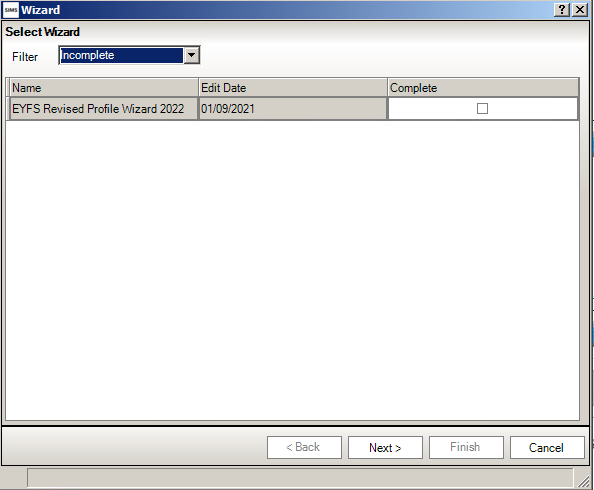 If other wizards have been imported in the past they will also appear in the list.Leave the filter on Incomplete and click the wizard which is going to be worked with – in this case Revised Early Years Foundation Stage Profile Wizard 2022.Click the Next button.From the Select Group screen, click the Browser button (magnifying glass) to display the Selector dialog.Click the + icon next to Year Group and select Year R OR the + button next to User Defined Groups to select the user defined group, if you created one earlier, then click the Apply button. This places this group on the Select Group screen. 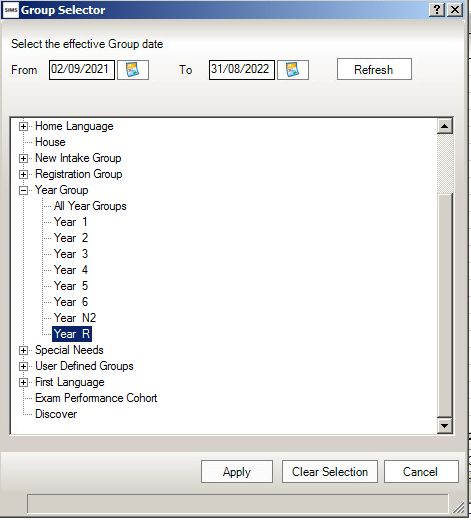 7. Click the Next button. 8. The following screen appears listing the marksheets available.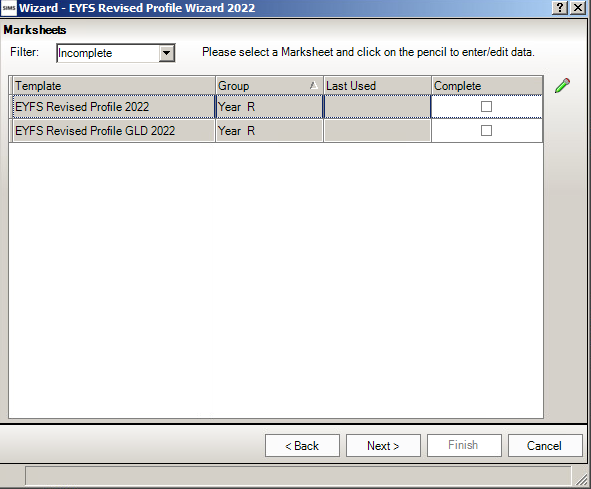 A marksheet with the Year R pupils is displayed (or the User Defined Group if you created one earlier) and columns relating to the 17 assessments that need to be entered.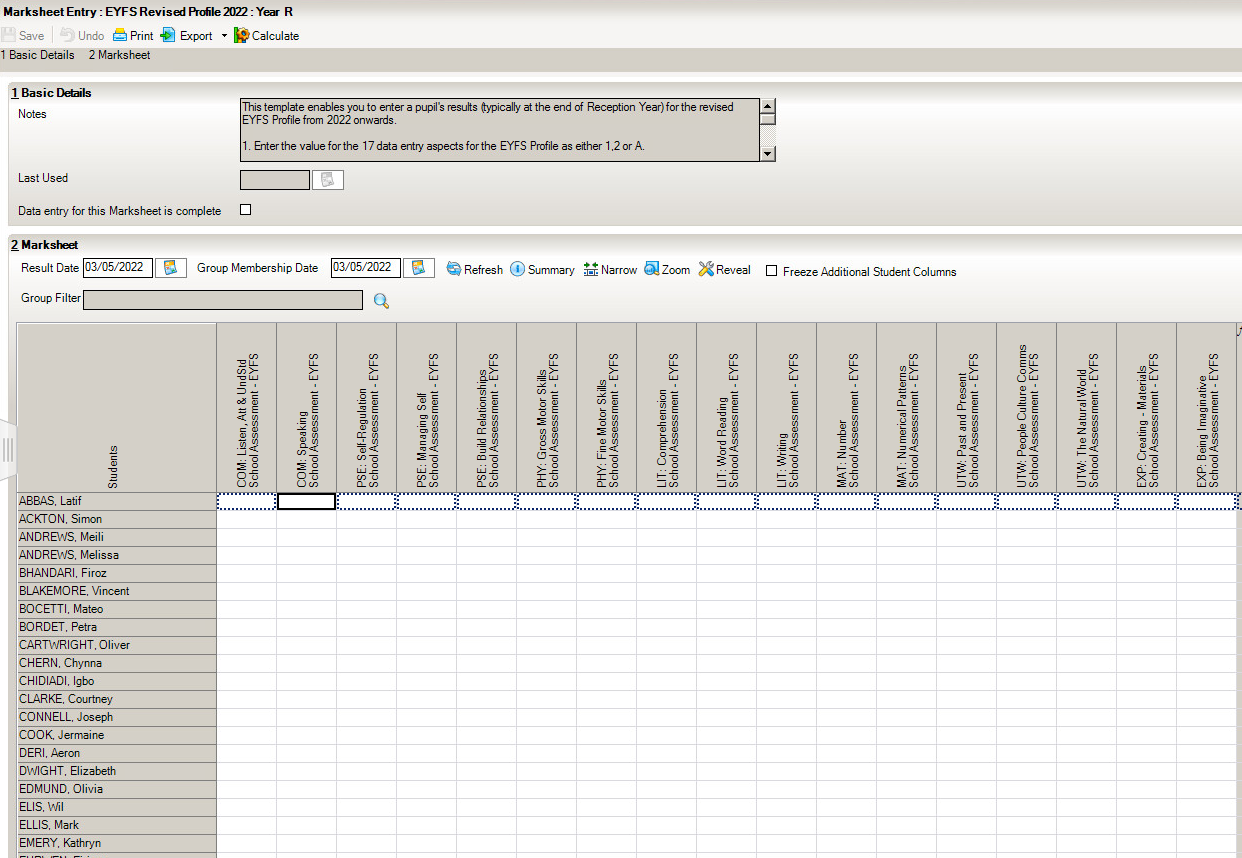 Right click in a cell and enter a 2 (Expected), 1 (Emerging) or A (Unable to assess or exempt) for each pupil in the appropriate white cells. For a quicker method of entering results - right mouse click on the first cell you wish to enter a result into and choose Select Grade for Cell to display the dialogue box.  Double clicking on a result from the dialogue box will enter it into the cell and move down to the next pupil so you can repeat the process.Alternatively, you can right click in the grey column heading and choose Select Grade for Column.  This will allow you to flood fill a column with the most popular result.  You can then click into individual cells and change to the appropriate grade before clicking Save.3.	Once all these columns are completed click the Save button. 4.	Click on the Calculate button to populate the Data Check and formula columns. The Data Check column is used to check there is an entry for each area for each pupil and alert you to any missing results. 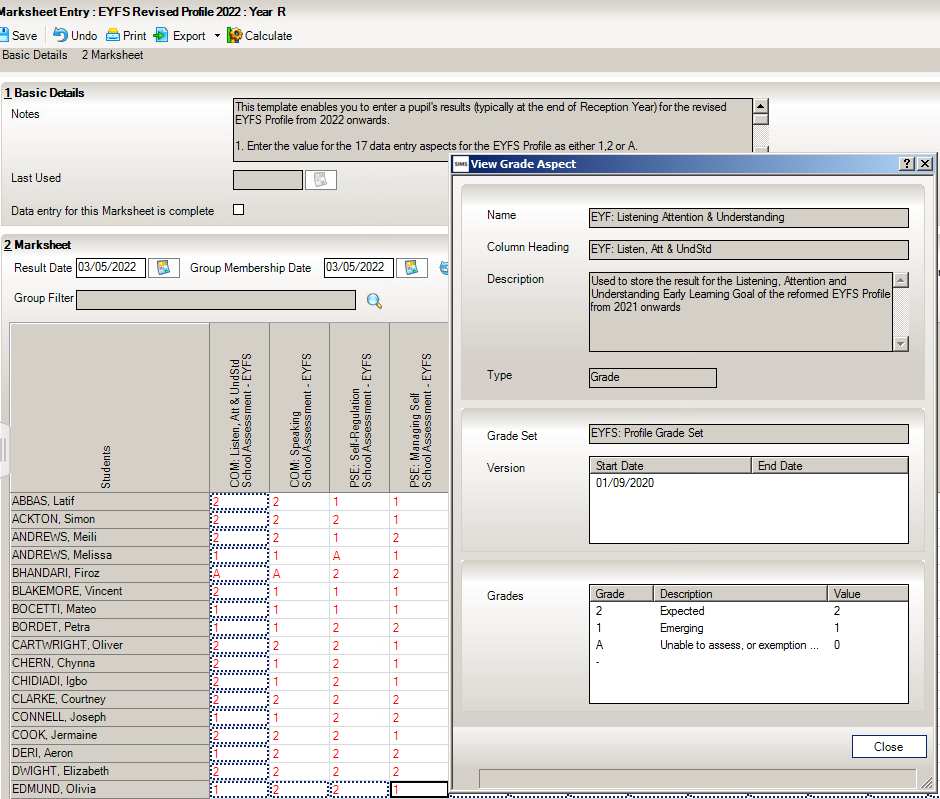 7. Enter any missing results by clicking in the empty cell.  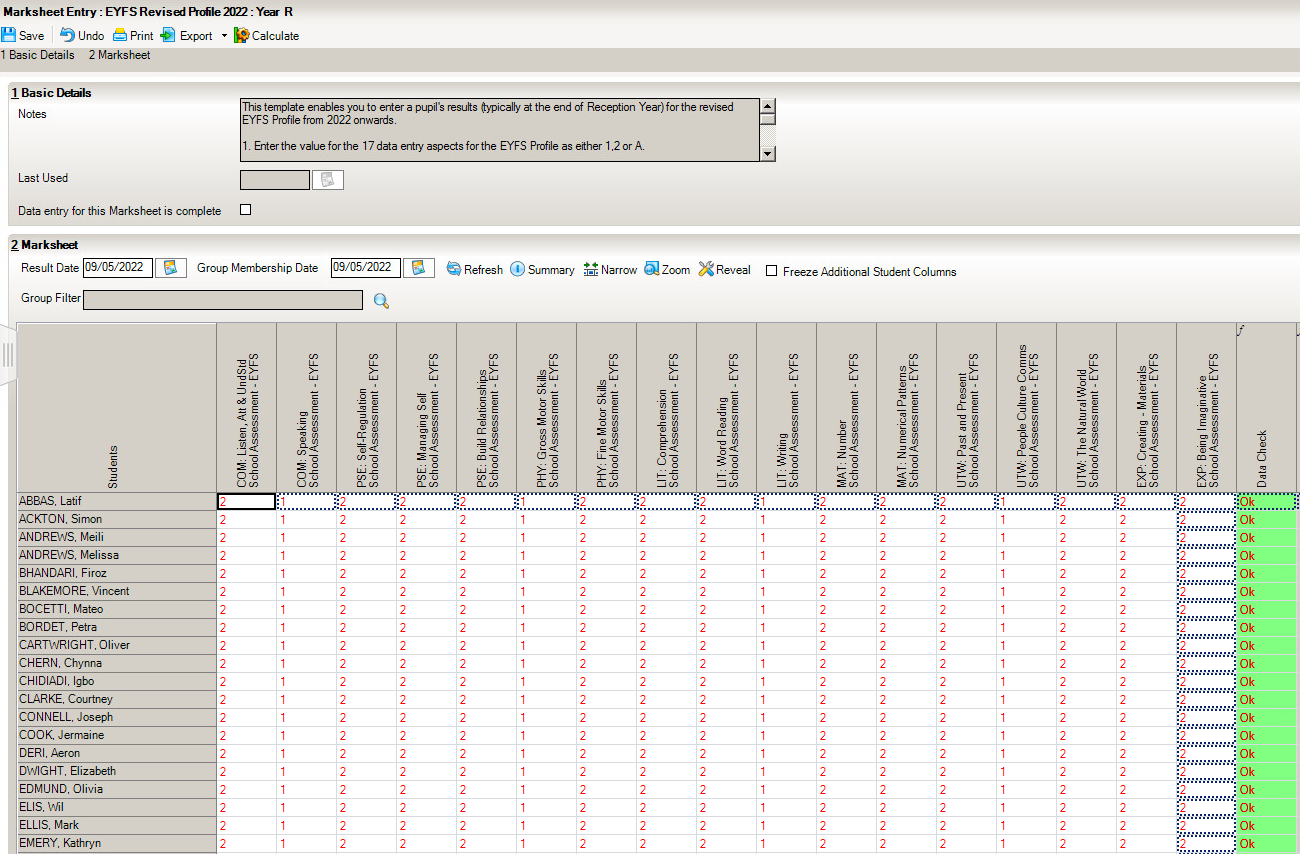 Click Close.On the Wizards – EYFS Profile Wizard 2022 screen:How to delete an incorrect grade in a marksheetResults are stored against the student. Deleting a result from a marksheet does not delete it from the student which means the result will repopulate the marksheet each time it is opened.To delete the result permanently:Open up the relevant  marksheetRight click on the incorrect resultSelect ‘view/edit result history’Select the grade and click on the red cross and click yes when prompted.Click Close 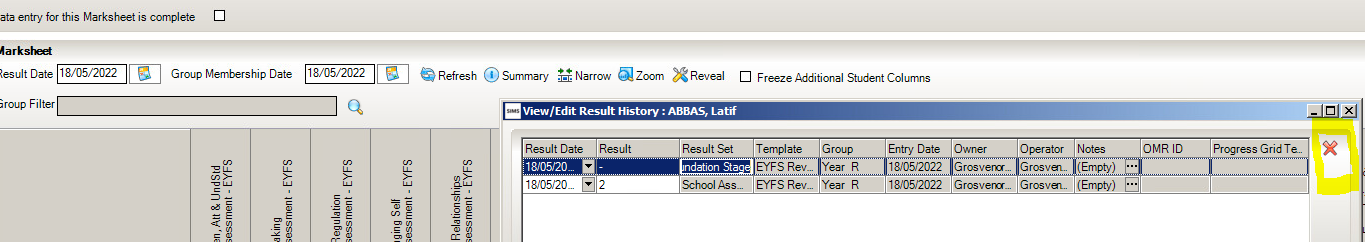 Good level Development 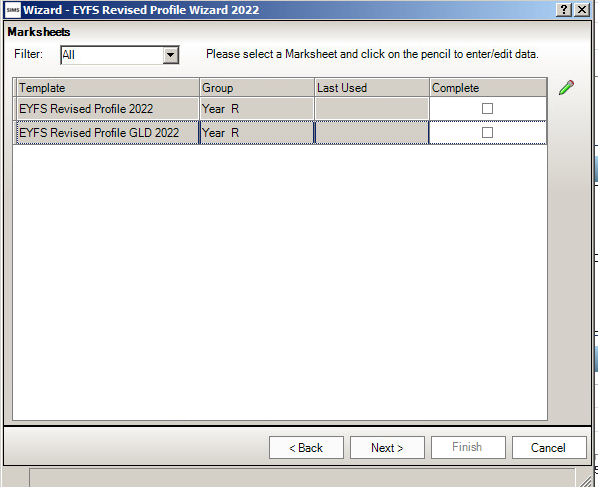 Information entered on the EYFS Profile Wizard 2022 marksheet will automatically populate the EYFS Good Development 2022 marksheet.  Click on Calculate.  This will indicate if Good Level of Development has been achieved.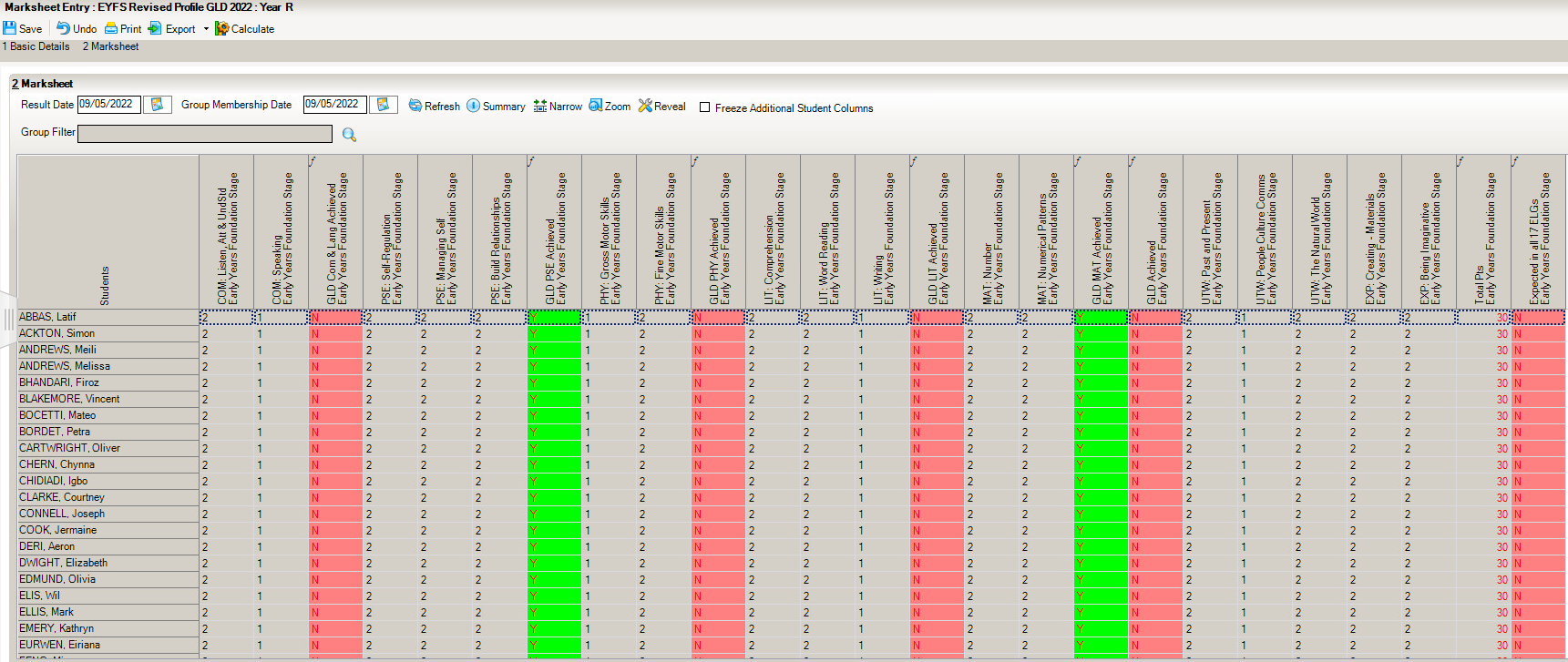 Once all the results are entered on the marksheets, reports can be produced. The wizards will produce an individual report for each pupil. Step 5 - Using the Wizards for Reporting to ParentsTo access and use the reports:Go to Tools | Performance | Assessment | Wizard Manager. Select the EYFS Profile Wizard 2022. Click the Next button.Leave the group selection as it is. Click the Next button.At the marksheet, click Next.Choose the report you want to produce eg EYFS Profile Pupil Report 2022.To preview a report ensure one of the pupils is ticked then click the Preview Report icon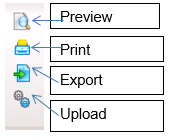 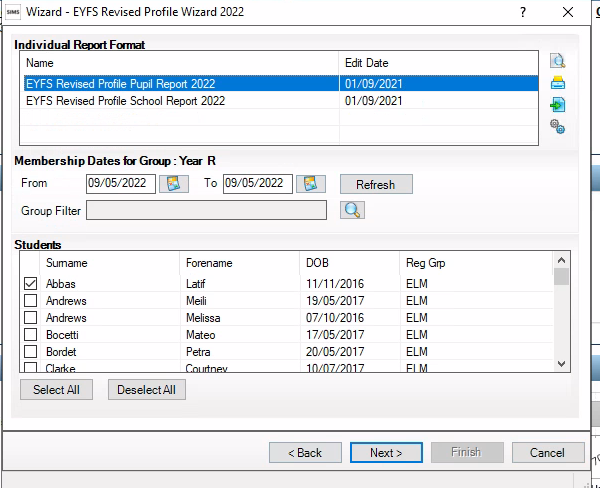 Please note- There used to be a National Comparative report but due to changes to EYFS and Covid there is not one this year. Two reports are listed.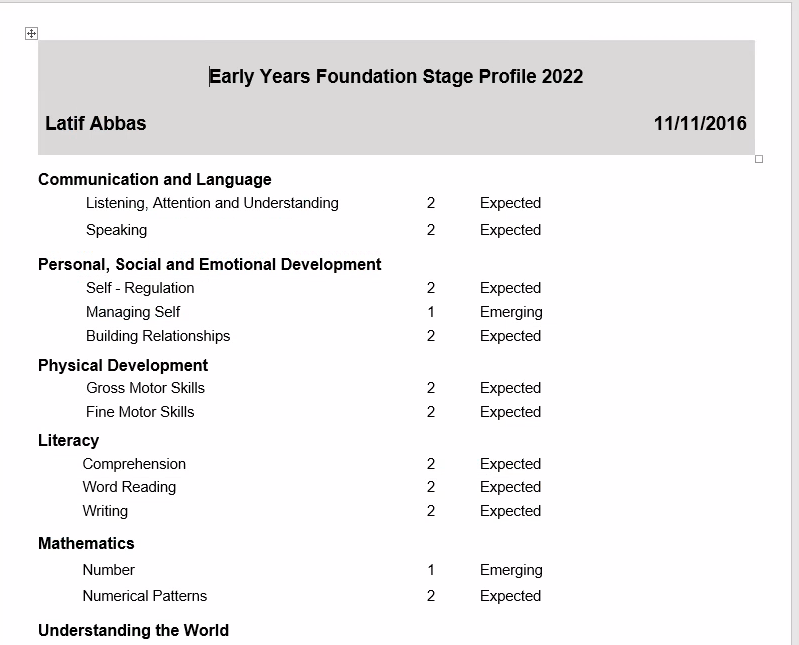 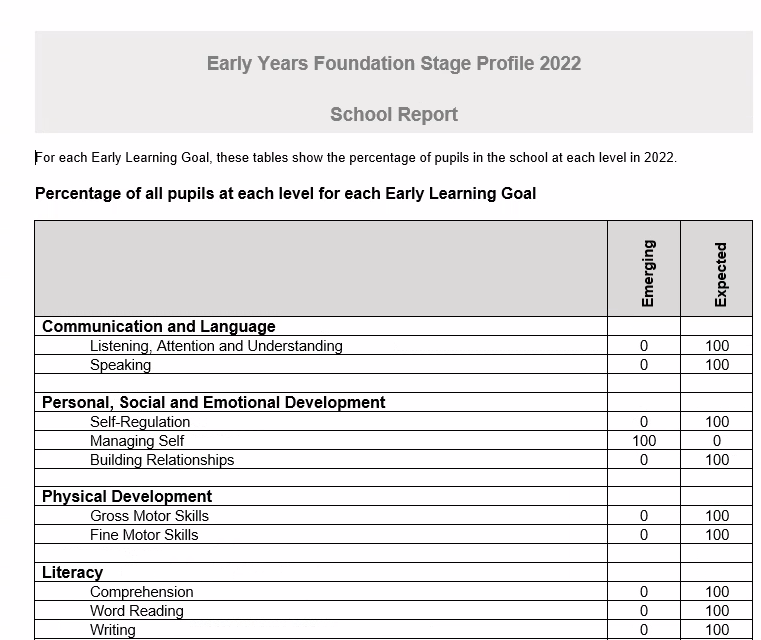 Step 6 - Upload ReportsA copy of each child’s report can be saved in the Document Server. This can then be viewed at any time. Once reports have been generated they can be uploaded, either individually or in bulk, by clicking the Upload icon. To view the copy open the Pupil Details screen for the child and select Linked Documents in the Links panel on the right. The report will open as read only.Step 7 - Exporting EYFS Results in a CTF file to send to the Local AuthorityOnce the appropriate assessments have been entered for all pupils, the results need to be exported to the Local Authority (LA).  This is not done in Assessment Manager, but in SIMS.net by creating a CTF to the LA.The LA may ask for results by way of a CTF. The procedure for transferring the results will vary from one Local Authority to another.  Please check the advice given by your LA before proceeding.   The following steps show the process for Year Reception.For creating a CTF for pupils from more than one year group please see http://faq.scomis.org/kb15034/.For creating a CTF including leavers please see http://faq.scomis.org/kb15037/.Go to Routines | Data Out | CTF | Export CTF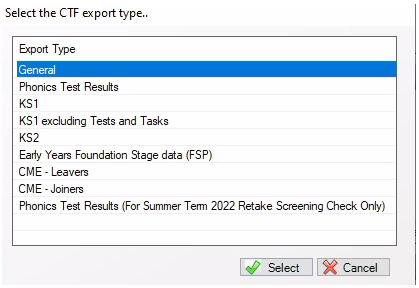 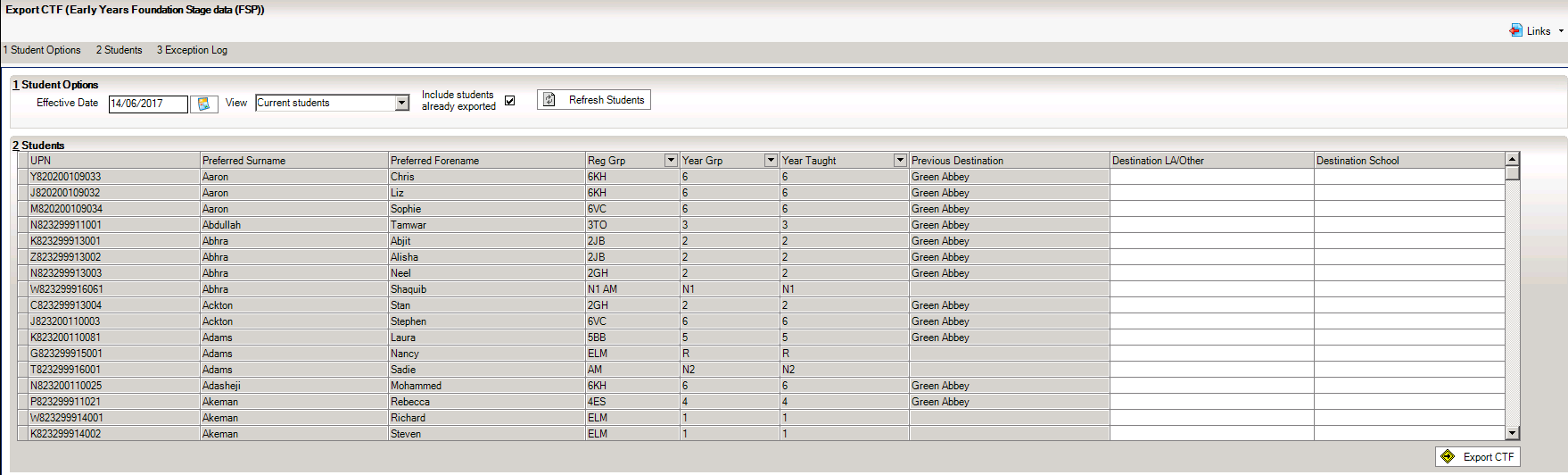 In the Student Options area, enter a tick against ‘Include students already exported’, and ensure that the View is set to “Current Students”, then click Refresh Students.Click the down arrow on the ‘Year Group’ column heading and select Year Reception to show just the Reception pupils.Right mouse click in the first cell under Destination / Other and click on Select All.All the cells appear highlighted.Left click in the first highlighted cell under Destination/ Other and select your authority from the list.Click on the Export CTF.The following message may appear.  You can choose to continue with the CTF Export or run the Address Tidy and Merge routine from SIMS .net Homepage via Tools | Housekeeping | Bulk Address Tools | Tidy and Merge Addresses.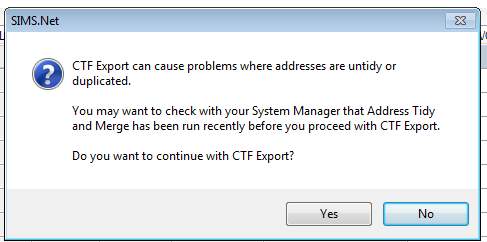 Click on Yes.A confirmation will appear with the name of the file.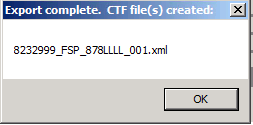 Make a note of the filename here in case of a query with the Local Authority:Step 8 - Sending the Results File to Your LAThe CTF containing the results should now be sent to your Local Authority.  Upload the file to the LA in the normal way prescribed by them.Submission Date – 30th June 2022.VersionChange DescriptionDate1.0Updated to 7.18611/04/20192.0Updated 7.204May 2022